Мальцева 21274ЛИСТ СОГЛАСОВАНИЯ К постановлению администрации муниципального района Пестравский      «О внесении изменения в постановление №701 от 06.07.2012 года«Об  утверждении  положений о постоянно действующей экспертной комиссии (ЭК) и об архиве администрации муниципального района Пестравский»                                                       Приложение    к постановлению                                                         администрации муниципального                                    района Пестравский                                                        №____ от _________________СОСТАВпостоянно действующей экспертной комиссии администрации муниципальногорайона ПестравскийАДМИНИСТРАЦИЯ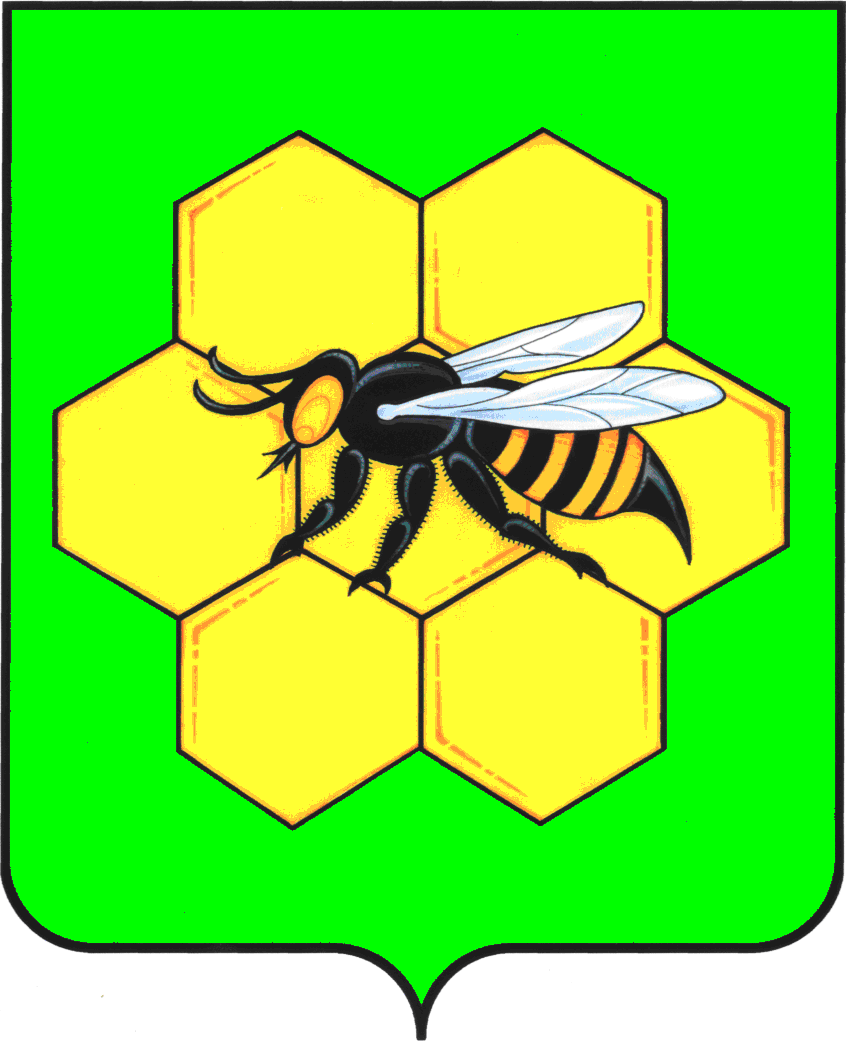 МУНИЦИПАЛЬНОГО РАЙОНА ПЕСТРАВСКИЙСАМАРСКОЙ ОБЛАСТИПОСТАНОВЛЕНИЕ_____________________№___________О внесении изменений  в постановление № 701 от 06.07.2012 года «Обутверждении  положений о постоянно действующей экспертной комиссии(ЭК) и об архиве администрации муниципального района Пестравский»      В связи с кадровыми изменениями, руководствуясь статьями 41, 43 Устава муниципального района Пестравский Самарской области, администрация муниципального района  Пестравский Самарской области  ПОСТАНОВЛЯЕТ:Внести в постановление № 701 от 06.07.2012 года «Об утверждении положений о постоянно действующей экспертной комиссии (ЭК) и об архиве администрации муниципального района Пестравский» следующие изменения, приложение № 3 изложить в новой редакции, согласно приложению к настоящему постановлению.Признать утратившим силу п.3  постановления № 701 от 06.07.2012 года «Об утверждении положений о постоянно действующей экспертной комиссии (ЭК) и об архиве администрации муниципального района Пестравский».Контроль за исполнением настоящего постановления возложить на руководителя аппарата администрации муниципального района Пестравский О.В.Сапрыкина.Глава муниципального районаПестравский                                                                                 А.П.ЛюбаевДолжностьДата поступления документаРосписьФ.И.О.Руководитель аппарата администрации муниципального района Пестравский  Сапрыкин О.В.Юрисконсульт администрацииСтаркова Е.В.Сапрыкин О.В.Дорохова Т.С.руководитель аппарата администрации  муниципального  района Пестравский (председатель ЭК).специалист аппарата администрации муниципального района Пестравский (секретарь ЭК).Мальцева О.Ю.начальник архивного отдела администрации    муниципального  района Пестравский (член ЭК).